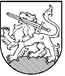 RIETAVO SAVIVALDYBĖS TARYBASPRENDIMASdėl RIETAVO SAVIVALDYBĖS VANDENS TIEKIMO IR NUOTEKŲ TVARKYMO INFRASTRUKTŪROS PLĖTROS SPECIALIOJO PLANO PAtvirtinimo 2021 m. rugsėjo 16 d.  Nr. T1-125RietavasVadovaudamasi Lietuvos Respublikos vietos savivaldos įstatymo 6 straipsnio 19 punktu, 16 straipsnio 3 dalies 8 punktu, 18 straipsnio 1 dalimi, Lietuvos Respublikos teritorijų planavimo įstatymo 22 straipsnio 2 dalimi, 30 straipsnio 8 dalimi, Geriamojo vandens tiekimo ir nuotekų tvarkymo infrastruktūros plėtros planų rengimo taisyklių, patvirtintų Lietuvos Respublikos aplinkos ministro 2006 m. gruodžio 29 d. įsakymu Nr. D1-636 „Dėl Geriamojo vandens tiekimo ir nuotekų tvarkymo infrastruktūros plėtros planų rengimo taisyklių patvirtinimo“, 34 ir 37 punktais, atsižvelgdama į Valstybinės teritorijų planavimo ir statybos inspekcijos prie Aplinkos ministerijos 2021 m. birželio 10 d. Teritorijų planavimo dokumento patikrinimo aktą Nr. REG181843, Rietavo savivaldybės taryba  n u s p r e n d ž i a:1. Patvirtinti Rietavo savivaldybės vandens tiekimo ir nuotekų tvarkymo infrastruktūros plėtros specialųjį planą (toliau – Specialusis planas). Specialusis planas paskelbtas Lietuvos Respublikos teritorijų planavimo dokumentų rengimo ir teritorijų planavimo proceso valstybinės priežiūros informacinėje sistemoje (TPDRIS).2. Pripažinti šio sprendimo 1 punktu patvirtintą Specialųjį planą Rietavo savivaldybės teritorijos bendrojo plano, patvirtinto Rietavo savivaldybės tarybos 2013 m. vasario 21 d. sprendimu Nr. T1-24 „Dėl Rietavo savivaldybės teritorijos bendrojo plano pakeitimo Nr. 1 patvirtinimo“, sudedamąja dalimi.3. Pripažinti netekusiu galios Rietavo savivaldybės 2011 m. gegužės 26 d. sprendimą Nr. T1-82 „Dėl Rietavo savivaldybės vandens tiekimo ir nuotekų tvarkymo infrastruktūros plėtros specialiojo plano patvirtinimo“. Sprendimas gali būti skundžiamas ikiteismine tvarka Lietuvos administracinių ginčų komisijos Klaipėdos apygardos skyriui (H. Manto g. 37, Klaipėda) arba Lietuvos Respublikos administracinių bylų teisenos įstatymo nustatyta tvarka Regionų apygardos administracinio teismo Klaipėdos rūmams (Galinio Pylimo g. 9, Klaipėda) per vieną mėnesį nuo šio sprendimo paskelbimo ar įteikimo suinteresuotai šaliai dienos.Savivaldybės meras							Antanas Černeckis